ПрЕСС-РЕЛИЗ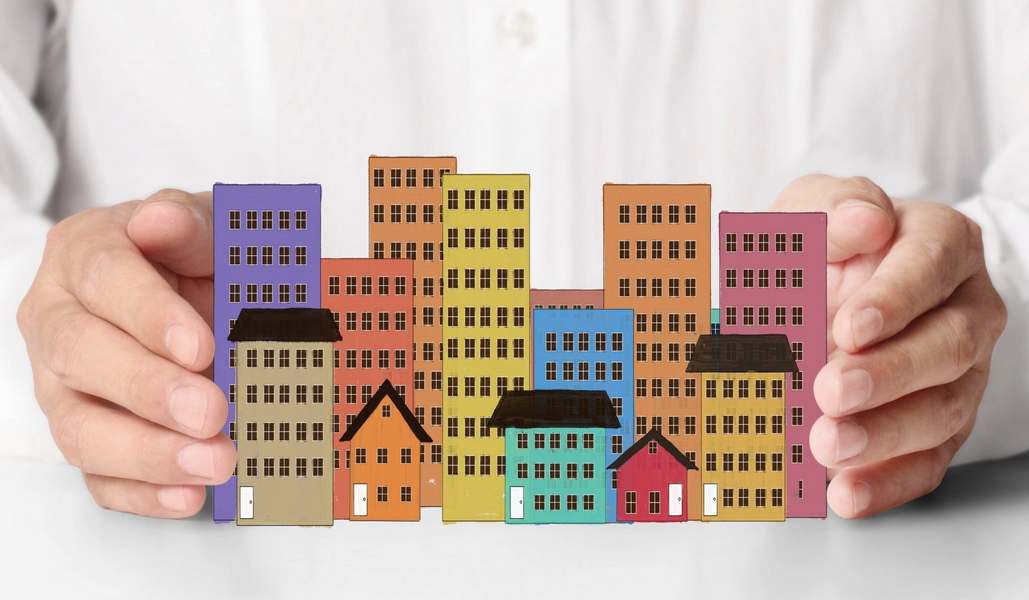 О продлении срока действия лицензий на осуществление предпринимательской деятельности по управлению многоквартирными домами	Напоминаем, что с 01.05.2015 введен механизм лицензирования деятельности по управлению многоквартирными домами, в соответствии с которым управляющая организация не имеет права осуществлять деятельность по управлению многоквартирными домами без соответствующей лицензии (ч. 1 ст. 192 ЖК РФ).	Положениями действующего законодательства (ч. 4 ст. 192 ЖК РФ, ч. 7 ст. 5 Федеральный закон от 31.12.2017 № 485-ФЗ «О внесении изменений в Жилищный кодекс Российской Федерации и отдельные законодательные акты Российской Федерации» (далее – Федеральный закон № 485-ФЗ)) установлен:	срок начала действия лицензий – 11.01.2018;	срок действия лицензии – 5 лет;	срок продления ранее выданных лицензий – 11.01.2023.	В настоящее время действующим законодательством в части продления лицензий на осуществление предпринимательской деятельности по управлению многоквартирными домами не урегулированы следующие вопросы:	- механизм (порядок) проведения органами государственного жилищного надзора проверок лицензиатов, обратившихся с заявлением о продлении срока лицензий;	- порядок исключения многоквартирных домов из реестра лицензий юридических лиц, чьи лицензии не подлежат продлению;	- дальнейшее управление многоквартирными домами, находящимися в управлении управляющих организаций, которым не продлят срок действия лицензий;	- порядок внесения изменений в реестр лицензий в части исключения многоквартирных домов в связи с не продлением срока лицензии управляющей организации и т.д.	Принимая во внимание вышеизложенное, Федеральным законом от 21.11.2022 № 463-ФЗ «О внесении изменений в статью 201 Жилищного кодекса Российской Федерации и статью 5 Федерального закона «О внесении изменений в Жилищный кодекс Российской Федерации и отдельные законодательные акты Российской Федерации» (далее – Федеральный закон № 463-ФЗ) в Федеральный закон № 485-ФЗ внесены изменения, согласно которым установлено следующее:	- срок действия лицензий на осуществление предпринимательской деятельности по управлению многоквартирными домами исчисляется с 01.06.2018 (соответствующие изменения внесены в ч. 7 ст. 5 Федеральный закон № 485-ФЗ);	- действие положения ч. 7 ст. 5 Федерального закона № 485-ФЗ распространяется на правоотношения, возникшие с 11.10.2022.	Соответственно, если срок начала действия лицензий определен с 01.06.2018, то срок продления ранее выданных лицензий наступит 01.06.2023.